Hygiene Promoter Expert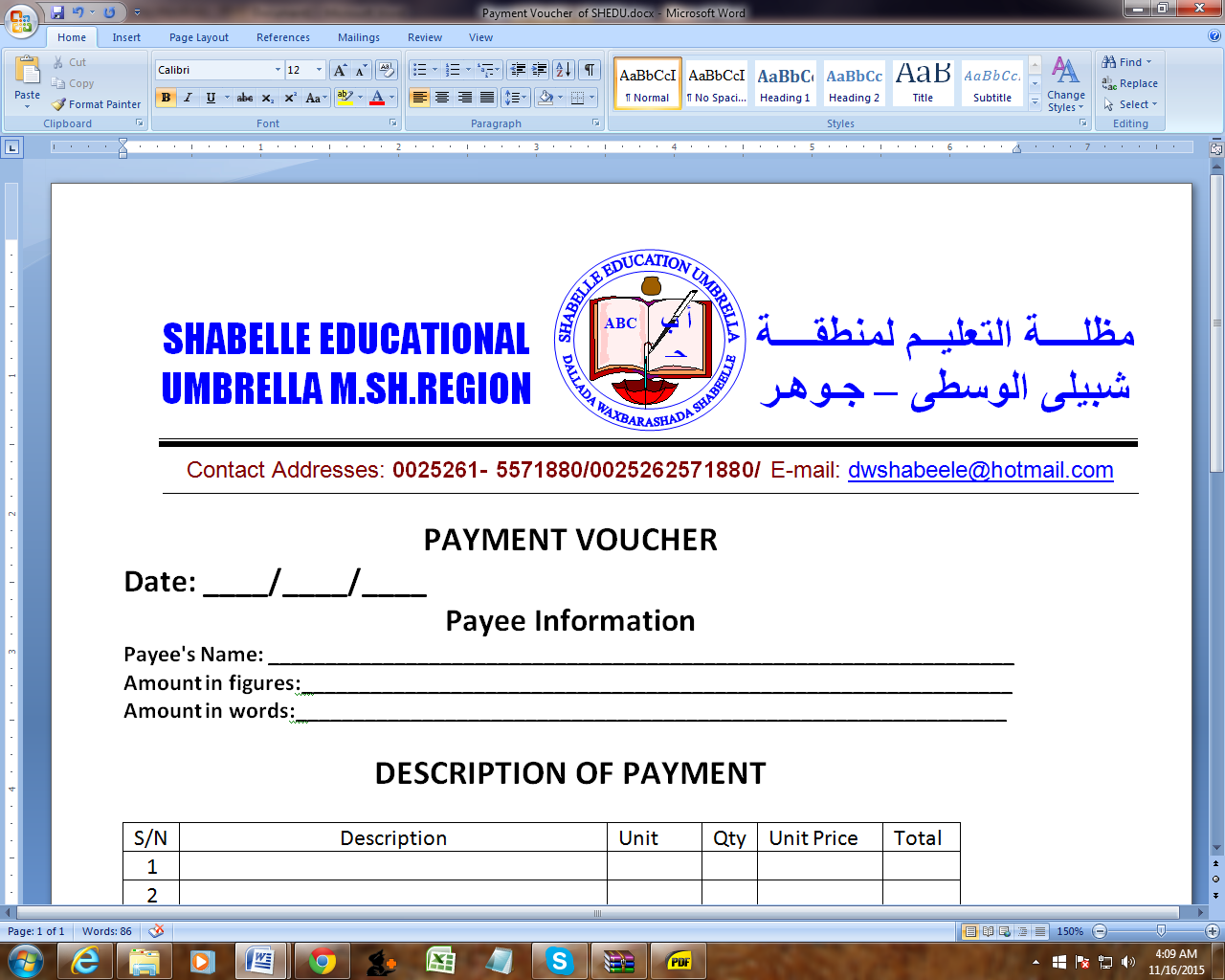 Shabelle Education Umbrella-SHEDU JOWHAR-Middle shabelleJOB SUMMARYShabelle Education Umbrella-SHEDU has been operating in Somalia since 2011 and has responded to conflict and drought affected people through provision of life saving assistance. Through our projects, SHEDU has continuously been providing safe drinking water, improving hygienic sanitation facilities, increasing hygiene awareness, particularly to ones living in IDP camps; empowering the urban poor and distressed working children, engaging in conflict management and mitigation, and strengthening of community cohesiveness and co-existence.Overall ResponsibilityThe overall purpose of the position is to contribute to health improvement though improved, access to sustainable WASH services to host communities in JOWHAR district. This will be achieved:By working with and supporting the project officer in carrying out WASH assessments,Hygiene promotion, monitoring, of hygiene and sanitation situation.ResponsibilitiesHelp plan and carryout activities with the community to reduce WASH-related risks.Conduct hygiene promotion sessions within communities, schools, health, and nutrition centers.Keep daily record of Islamic Relief material used in the field.Collect and record data on routine activities and share with Supervisor.Participate in gathering of data during needs assessments, baseline survey and other.Assessments.Act as a link between the community leaders, the community, and other stakeholders in the area.Support in the distribution of NFI/Hygiene kitSupport and monitor water trucking activities by ensuring that each beneficiary have received theSHEDU entitlements.Keep proper records of all water delivered and maintain the daily water monitor sheets.Inculcate good behavior change communication.ImplementationHelp identify key hygiene practices to be addressed and participate in carrying out Appropriate activities to promote safe practices through.Support to water committees, sanitation committees and other community Groups.Participation in organizing and carrying out hygiene promotion and campaigns.Participation in community based solid waste management initiatives.Act as a link between the community and the organization.Act as a link between the Organization and the beneficiaries.Mobilize the community to participate in the project and encourage all groups.Develop contacts with community leaders and key stakeholders to explain and promote the project.Participate in the project.Ensure timely completion of project activities according to the weekly and monthly.Plans.Be a good steward by ensuring that project materials and resources are used effectively.Ensure that WASH activities are integrated with other activities for optimum benefit of the beneficiaries.Ensure that cross cutting issues such as protection, gender, environment,Addresses and mainstreamed in the project.Ensure that the vulnerable people also benefit from the project.Educational QualificationsDiploma / Level of studies: Basic education or equivalent training/experience in related field, familiarity with different hygiene education activities.Prior knowledge/training/experience on Health, hygiene, community developmentSkills RequiredStrong communication skills.Good listening skills.Sensitivity to the needs and priorities of different groups in the communityTrustworthyNumeric, literacy and record keeping skills.Speak/understand/write local language.Other duties may be assigned as the Supervisor may deem fit for the benefit of the project.The hygiene promoters will be based 100% at the duty station. (JOWHAR)* Personal qualitiesPlanning and delivering results. Working with people.Communicating with impact and respect.Handling insecure environments.How to applyYour application should be sent to the below email address, please indicate the title of the position you have applied in the email subject by close of business 7th June 2023. It should include a cover letter & a detailed CV (hr@shedusom.org)Only shortlisted candidates will be contacted.Only short-listed candidates will be contacted. SHEDU is an equal opportunity employer.Note: Please make sure the job title in the mail subject line is clear as a Hygiene Promoter expert – Jowhar